التاريخ: 12/9/2019					Date: 12/9/2019نتائج التظلم على الدرجات النهائيةللفصل الدراسي الصيفي من العام الجامعي 2018/2019Results of Appeal for Summer Semester 2018/2019أولاً: نتائج التظلمات في قسم إدارة الأعمال:First: Business Department results:التظلم على نتيجة الإختبار النهائي:						1-Appeal on Final Exams:التظلم على نتيجة امتحان منتصف الفصل 2-Appeal on MTA                                     :.2التظلم على نتيجة الواجب الدراسي:						3-Appeal on TMA:ثانياً: نتائج التظلمات في قسم اللغة الانجليزية وآدابها:Second: English Department results:التظلم على نتيجة الاختبار النهائي:						1-Appeal on Final Exams:* درجة حدية تم رفعها إلى المقر الرئيس للنظر فيها.2.التظلم على نتيجة الامتحان الفصلي:						2-Appeal on MTA:3.التظلم على نتيجة الواجب الدراسي:						3-Appeal on TMA:* درجة حدية تم رفعها إلى المقر الرئيس للنظر فيها.ثالثاً: تظلمات قسم تقنية المعلومات والحوسبة:Third: Information Technology Department Results:التظلم على نتيجة الاختبار النهائي:					1-Appeal on Final Examsرابعا: تظلمات قسم التربية:Fourth: Education Department Results:التظلم على نتيجة الاختبار النهائي:					1-Appeal on Final Exams* درجات حدية تم رفعها إلى المقر الرئيس للنظر فيها.ملاحظة: يحق للطلبة المذكورين أعلاة التقدم بتظلم ثان لدى قسم الامتحانات ابتداءا من يوم الخميس الموافق 12/9/2019 وحتى يوم الأربعاء  الموافق 18/9/2019 خلال ساعات الدوام الرسمي.                                                                                                قسم الامتحاناتExamination Departmentرقمالرقم
الجامعيرمز المقررقرار لجنة امتحانات الفرعرقمالرقم
الجامعيقرار لجنة امتحانات الفرع1132580B207Aلا تعديل2160999B207Aلا تعديل3170350B207Aلا تعديل4171641B207Aلا تعديل5182826B207Aلا تعديل6151287B207Bلا تعديل7171434B207Bلا تعديل8161769B293لا تعديل9160628B326لا تعديل10162271BUS115لا تعديل11130215B124لا تعديل12171641B124لا تعديل13122359T306Bلا تعديل14134062T306Bلا تعديلرقمالرقم
الجامعيرمز 
المقررقرار لجنة امتحانات الفرعرقمالرقم
الجامعيقرار لجنة امتحانات الفرع1182826B207Aلا تعديلرقمالرقم
الجامعيرمز 
المقررقرار لجنة امتحانات الفرعرقمالرقم
الجامعيقرار لجنة امتحانات الفرع1160628B326لا تعديلرقمالرقم
الجامعيرمز 
المقررقرار لجنة امتحانات الفرعرقمالرقم
الجامعيقرار لجنة امتحانات الفرع1160480A230Bلا تعديل2150969AA100Aيوجد تعديل3132815E304Aلا تعديل4140959EA300Bلا تعديل5171464EL112لا تعديل69182434EL120يوجد تعديل7171291EL122لا تعديل8151952A230Bلا تعديل9140011AA100Aلا تعديل10140668EL118قيد التنفيذ*11180901AR112لا تعديلرقمالرقم
الجامعيرمز 
المقررقرار لجنة امتحانات الفرعرقمالرقم
الجامعيقرار لجنة امتحانات الفرع1132946AA100Aلا تعديلرقمالرقم
الجامعيرمز 
المقررقرار لجنة امتحانات الفرعرقمالرقم
الجامعيقرار لجنة امتحانات الفرع1152183U214Bلا تعديل2141113EL112قيد التنفيذ*3171464EL112لا تعديل4171464EL112لا تعديلرقمالرقم
الجامعيرمز 
المقررقرار لجنة امتحانات الفرعرقمالرقم
الجامعيقرار لجنة امتحانات الفرع1081437BUS101لا تعديل2172067BUS101لا تعديل3081437BUS102لا تعديل4142896T215Aلا تعديل5140465TM355لا تعديل69162405T215Aلا تعديل7132335MT390لا تعديلرقمالرقم
الجامعيرمز 
المقررقرار لجنة امتحانات الفرعرقمالرقم
الجامعيقرار لجنة امتحانات الفرع1170366GR131قيد التنفيذ*2180791GR131قيد التنفيذ*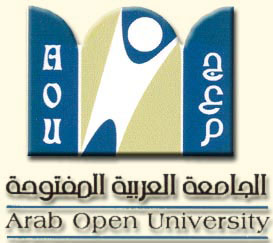 